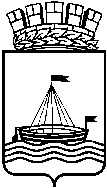 Муниципальное автономное дошкольное образовательное учреждение детский сад №65 города ТюмениМастер-класс по изготовлению игры из бросового материала  для развития сенсорных способностей и развитию мелкой моторики рук для детей младшего дошкольного возраста.                                                                                         Подготовили и провели:                                                                                         Воспитатель                                                                                          Кондратьева Н. В.г. Тюмень 2023Сенсорное развитие ребёнка - это развитие его восприятия и формирование представлений о внешних свойствах предметов: их форме, величине, цвете, положении в пространстве, а так же запахе, вкусе и т. п. Для развития сенсорных способностей существует множество различных игр и упражнений. Предлагаю вашему вниманию мастер-класс, требующий минимальных затрат времени и сил, но полезный для развития сенсорики.Для изготовления игры вам потребуется бросовый материал (втулки от туалетной бумаги, трубочки для коктейля, шило, ножницы для маникюра).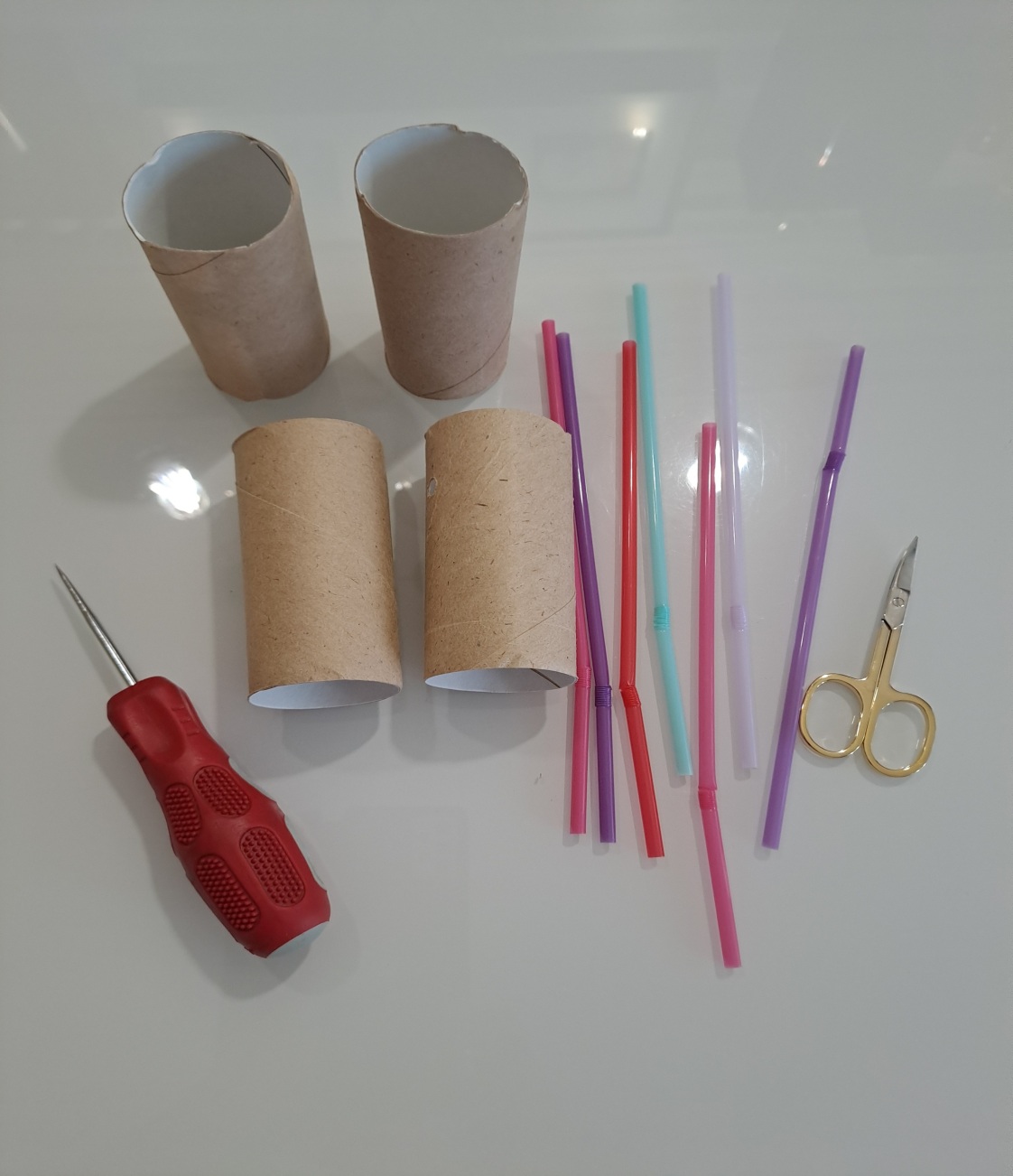 Шаг 1. С помощью шила сделайте отверстия на втулке.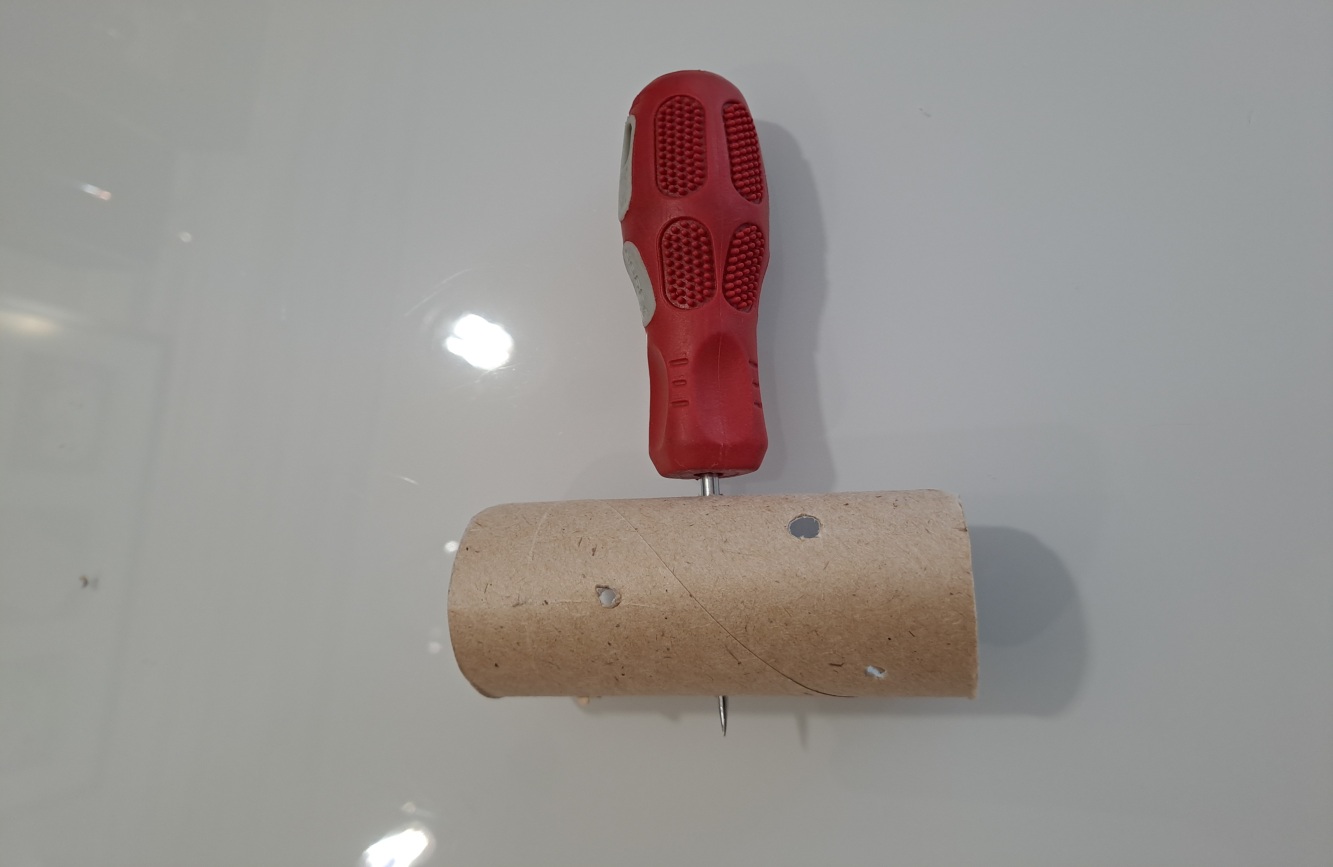 Шаг 2. С помощью маникюрных ножниц сделайте отверстия побольше.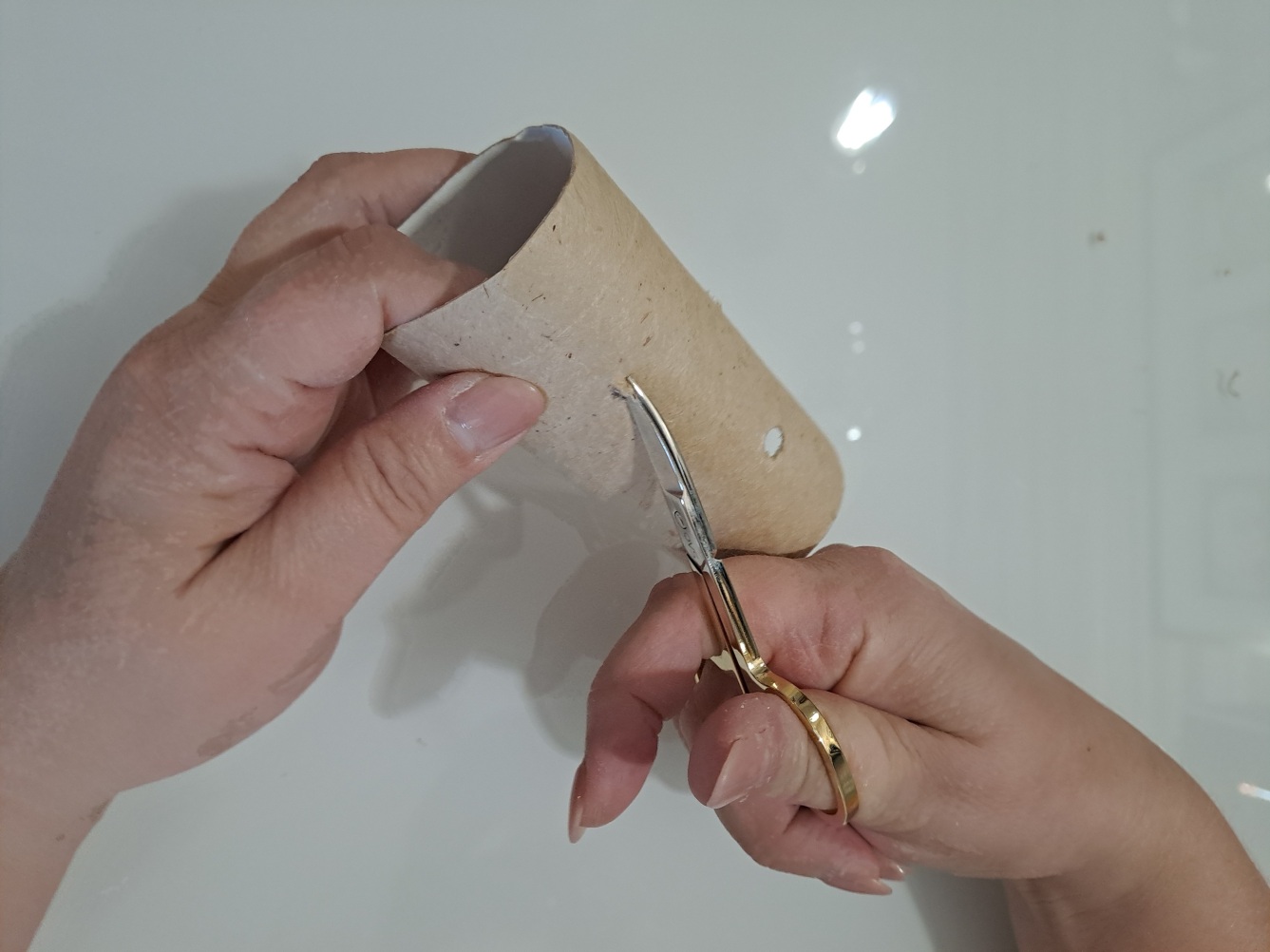 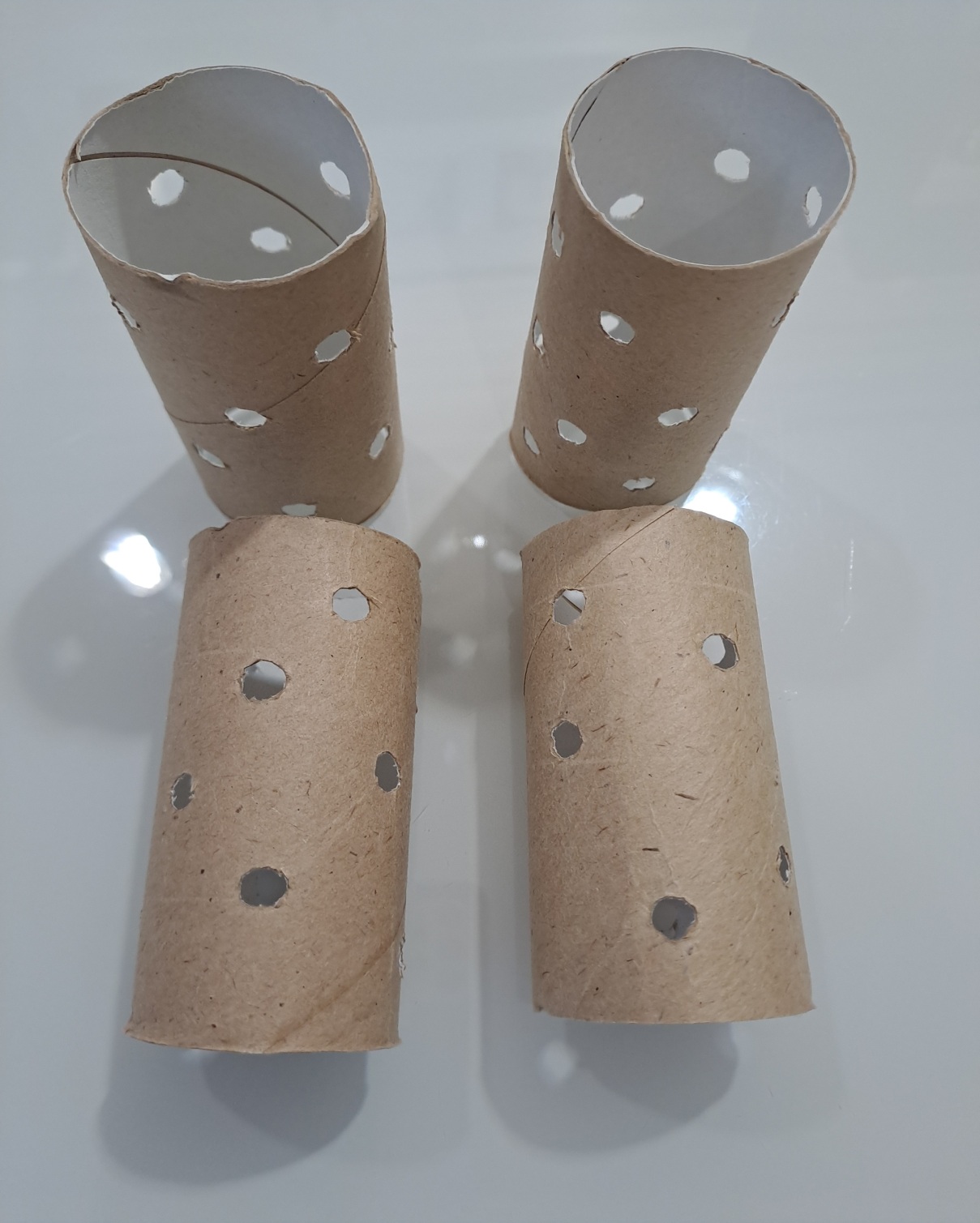 Шаг3. Вставьте трубочки в отверстия.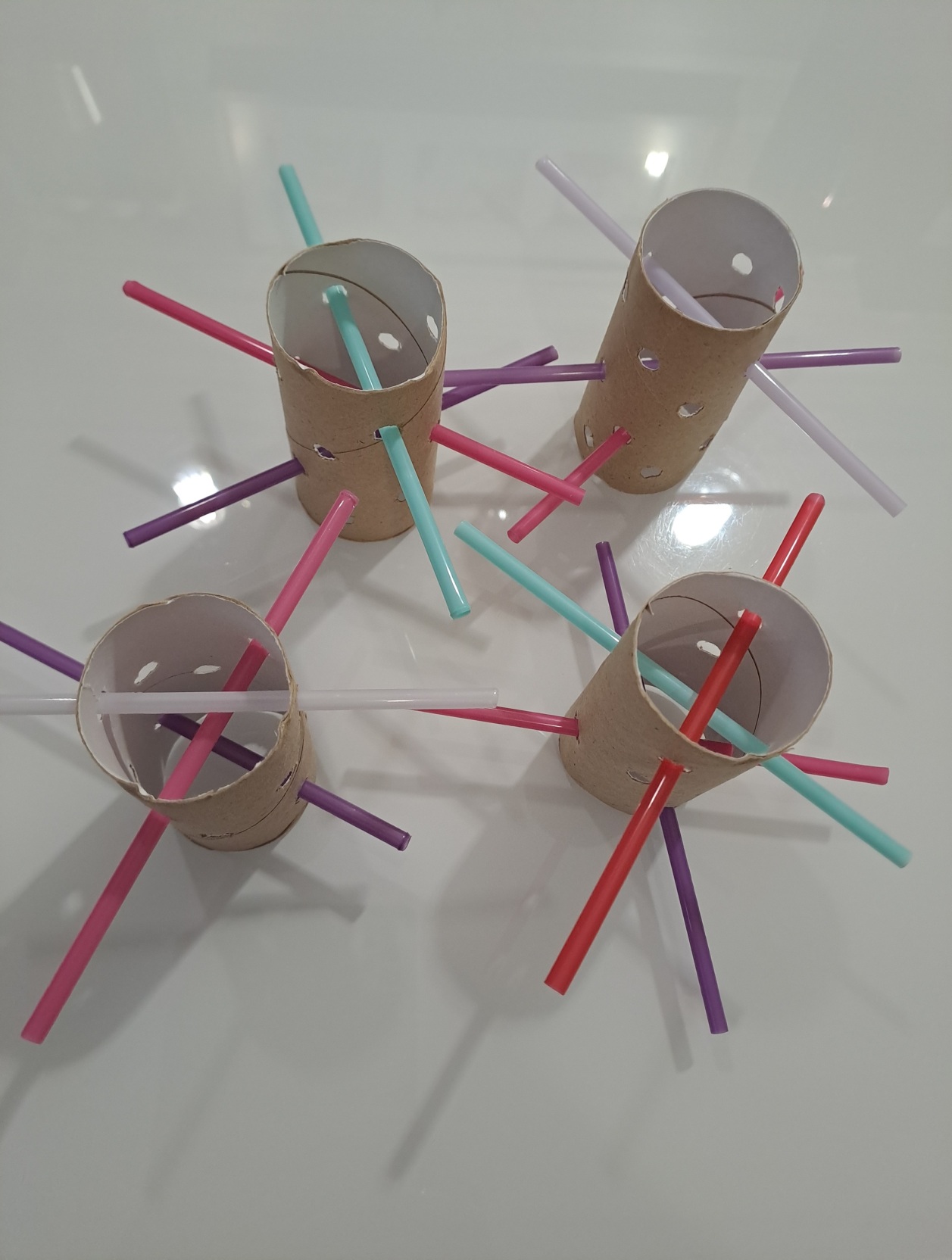 Вот игра и готова! Для изготовления потребовалось совсем мало времени и никаких материальных затрат. Дети с большим интересом будут вставлять трубочки в отверстия, получая при этом большую пользу и радость!                                                                                        Подготовили и провели:                                                                                         Воспитатель                                                                                          Кондратьева Н. В.